1	Introducción1.1	La decimoséptima reunión del GTC-PIeL se celebró el 26 de enero de 2021 en la plataforma Interprefy. Aproximadamente 100 representantes de gobiernos, el sector privado, la sociedad civil, instituciones académicas y organizaciones internacionales e intergubernamentales participaron a distancia en la reunión, que fue presidida por el Sr. Abdelaziz Alzarooni (EAU).2	Discursos de bienvenida 2.1	El Secretario General de la UIT, Sr. Houlin Zhao, declaró abierta la reunión y dio la bienvenida a todos los participantes de la sesión virtual. Indicó que desde su invención hace más de treinta años, más de la mitad de la población mundial utiliza Internet, y uno de cada tres es un niño. Ofreció una visión general de los riesgos que afronta la población infantil en línea y afirmó que, en este momento, más que nunca, es importante trabajar conjuntamente para proteger y empoderar a la infancia en línea. Indicó que la crisis actual de la COVID-19 no ha hecho más que aumentar la necesidad de actuar. 2.2	La Directora de la Oficina de Desarrollo de las Telecomunicaciones de la UIT (BDT), Sra. Doreen Bogdan-Martin, declaró en su discurso de bienvenida que, a medida que más población infantil se une al mundo en línea, los esfuerzos internacionales para protegerla deberán ampliarse tanto en el terreno digital como en el mundo real. Hizo referencia a las Directrices de PIeL revisadas totalmente, que representan un punto de partida sólido para soportar los esfuerzos nacionales y fomentar el diálogo internacional. Agradeció a todos los socios de la UIT en el ámbito de la PIeL su apoyo a la revisión y publicación de las Directrices de PIeL y destacó el compromiso del Reino de Arabia Saudita al firmar un gran acuerdo con la UIT para un proyecto mundial de implementación de protección de la infancia en línea. Concluyó afirmando que, para ser efectivos, los procesos de elaboración de las políticas deben incluir las voces de los niños y los jóvenes y que, por tanto, uno de los principales elementos del proyecto mundial de implementación de protección de la infancia en línea dirigido por la UIT consistirá en la creación de capacidad y el desarrollo de competencias en todas las partes interesadas. 2.3	El Presidente dio la bienvenida a los participantes y agradeció al Secretario General y la Directora de la BDT su presencia y apoyo. Indicó que los puntos del orden del día de la reunión eran muy interesantes y que varios expertos externos de PIeL asistían a la reunión junto con los participantes, dando la palabra a la primera presentación.  3	Adopción del orden del día3.1	Se adoptó el orden del día presentado.4	Contribuciones y documentos de información4.1	Se presentaron los siguientes documentos:•	Presentación sobre los trabajos y las actividades de la UIT en protección de la infancia en línea.•	Presentación sobre los avances de la aplicación de las Directrices de protección de la infancia en línea por la Oficina Regional de la UIT para Europa.•	Presentaciones sobre los esfuerzos conjuntos entre la UIT y sus socios en el ámbito de la protección de la infancia en línea:–	Presentación de la Alianza Mundial para Acabar con la Violencia contra los Niños.–	Presentación de UNICEF Innovación.–	Presentación de la Oficina de la Representante Especial del Secretario General de las Naciones Unidas sobre la violencia contra los niños (SRSG-VAC).–	Presentación de la Alianza Mundial WePROTECT.–	Presentación del UK Safer Internet Centre (SWGfl). –	Presentación de Insafe.–	Presentación de Parentzone.5	Presentaciones5.1	La Secretaría de la UIT ofreció información actualizada sobre las actividades en 2020 y posteriormente. La Secretaría recordó el lanzamiento de la mascota Sango de la iniciativa PIeL y las campañas asociadas, compartió los esfuerzos de la iniciativa y los socios en la respuesta a la COVID-19 y ofreció una visión general completa de las nuevas Directrices de PIeL 2020, los materiales relacionados y los eventos. Además, presentó los esfuerzos en curso y que están empezando para la implementación de las Directrices de PIel en proyectos como GIGA – la conexión de todas las escuelas – y otros esfuerzos a nivel mundial, regional y nacional. Finalizó su presentación con una visión general del programa mundial de implementación de las Directrices de PIeL (2021-2023) y un llamamiento a la acción para apoyar este esfuerzo. 5.2	La Oficina de la UIT para Europa ofreció una visión general de los avances realizados en la implementación de las Directrices de PIeL a nivel regional y nacional, incluidos talleres y eventos, campañas, prestación de asistencia para las políticas y actividades en colaboración con otras partes interesadas. La presentación incluyó también estudios de caso de diferentes países y los planes para 2021. 5.3	Después de la contribución de la Secretaría y de la Oficina Regional de la UIT para Europa, el Presidente agradeció los esfuerzos de la Secretaría y de la Oficina Regional de la UIT para el avance de la implementación de las Directrices de PIeL y de los materiales asociados. Alentó a los participantes a colaborar en la distribución e implementación de las Directrices en sus países, ya sea financieramente o de otra manera.  5.4	La Presentación realizada por la Alianza Mundial para Acabar con la Violencia contra los Niños ofreció una visión general del panorama actual de las amenazas en línea para los niños, compartiendo información sobre soluciones técnicas y actividades internacionales de colaboración. 5.5	La Presentación de UNICEF Innovación mostró los ámbitos principales de actividad del departamento y ofreció información más detallada sobre la Petición de aplicaciones de seguridad en línea para la infancia, realizada conjuntamente por la UIT, UNICEF y EVAC y cuyo objetivo son inversiones para facilitar una financiación inicial a nuevas empresas de tecnología con ánimo de lucro que utilicen aprendizaje automático (ML), inteligencia artificial (IA), cadenas de bloques o realidad ampliada y que desarrollen soluciones software que respondan a las cuatro grandes categorías de riesgos digitales que afectan a los niños: riesgos de contenidos, contactos, conductas y contratos. 5.6	La primera contribución de la Federación de Rusia, sobre la experiencia de la Federación de Rusia en el ámbito de la protección de la infancia en línea, presentó el marco legal del país para asegurar el establecimiento y protección de los derechos de los niños en el entorno en línea ofreciendo una visión general de las leyes que gobiernan la protección de los derechos de la infancia en línea y, en particular, garantizan la seguridad de la información de los menores en la Federación. 5.7	La segunda contribución de la Federación de Rusia, sobre los retos generados por la utilización de protocolos de encriptación que permiten la ocultación del nombre (identificador) de un recurso de Internet, abordó los retos de los protocolos de encriptación en relación con la protección en línea de la infancia y presentó una propuesta para ordenar el debate de las cuestiones relacionadas con este tema en el GTC-PIeL y en otros grupos de trabajo de la UIT. 5.8	La contribución de los Emiratos Árabes Unidos presentó una visión general de las actividades realizadas por la Early Childhood Authority de Abu Dhabi para la protección de los niños más jóvenes (de 0 a 8 años) en línea. Las iniciativas presentadas incluían una guía de protección de la infancia en línea para padres con hijos pequeños, además de orientación sobre la utilización saludable de la tecnología. 5.9	La contribución del Reino de Arabia Saudita ofreció una visión general de la Iniciativa del Príncipe Heredero Mohammed Bin Salman para la Seguridad de la Infancia en el Ciberespacio que se anunció a principios de 2020. Como primer paso práctico de esta iniciativa, en diciembre de 2020, el Reino de Arabia Saudita y la UIT firmaron un acuerdo para llevar a cabo un programa mundial sobre la “creación de un ciberentorno seguro y habilitador para la infancia”, centrado tanto en la prestación de asistencia sobre políticas para los gobiernos como en el desarrollo de competencias y conocimientos digitales en los usuarios finales. En este contexto, el Reino de Arabia Saudita invitó a los miembros del GTC a compartir sus experiencias respectivas, así como sus sugerencias, como base para la elaboración de la estrategia de la iniciativa para la Seguridad de la Infancia en el Ciberespacio, incluidos los posibles ámbitos de actuación, posibles socios, etc. Se propuso también organizar sesiones interactivas con los miembros del GTC, organizadas conjuntamente por la UIT y la Agencia Nacional de Ciberseguridad (NCA) del Reino de Arabia Saudita.  5.10	La presentación de la Oficina de la Representante Especial del Secretario General de las Naciones Unidas sobre la violencia contra los niños ofreció una visión general de los esfuerzos de dicha Oficina en la promoción y apoyo a las actividades y la involucración de los niños en la prevención y tratamiento de la violencia contra la infancia y compartió información de encuestas realizada a niños cobre la violencia en línea. 5.11	La presentación de la Alianza Mundial WePROTECT ofreció una visión general del alcance de la alianza mundial, sus miembros, los ámbitos de actividad y los principales resultados conseguidos para acabar con el abuso de los niños en línea. 5.12	La presentación de Insafe, compartió información sobre los esfuerzos realizados y en curso en el marco de la iniciativa Una mejor internet para los niños y los Días de la Internet segura celebrados en todo el mundo, incluyendo el actual Compromiso de los jóvenes y destacó varias oportunidades de participación y apoyo de diferentes partes interesadas a nivel nacional e internacional. 5.13	La presentación del UK Safer Internet Centre y de SWGfl proporcionó información sobre las actividades conjuntas con la UIT para la prestación de apoyo a la mejora de los ecosistemas nacionales de protección de la infancia en línea en países del sudeste de Europa, así como la compartición de información específica para clubes profesionales europeos de futbol en un seminario web conjunto sobre PIeL en el ámbito del futbol. 5.14	La presentación of Parentzone, ofreció una descripción del marco de resiliencia digital del Consejo para la seguridad de Internet del Reino Unido (UKCIS), destinado a organizaciones, comunidades y grupos y que tiene el objetivo de ayudar a las personas a desarrollar la resiliencia en su vida digital, aumentar el conocimiento y la comprensión, y aportar a la base de conocimiento sobre resiliencia digital. Como conclusión, la presentación se cerró con un llamamiento a la acción. 5.15	El Presidente leyó la declaración de coordinación de la Cuestión 3/2 de la Comisión de Estudio 2 del UIT-D sobre el trabajo de la CE 2 del UIT-D relacionado con la PIeL, que informa al GTC-PIeL, de que el proyecto de Informe final de la C3/2 para este periodo de estudio contiene un capítulo dedicado a la protección de la infancia en línea que va a seguir elaborándose hasta su aprobación prevista en marzo de 2021, e invita a los miembros del GTC-PIeL a participar en los trabajos de la Cuestión en lo relativo a la protección de la infancia en línea. Los miembros del GTC-PIeL aprobaron la declaración de coordinación. 6	Debates6.1	La Fundación Internet Watch (IWF) destacó el aumento de contenido generado por los usuarios en 2020. Las presentaciones anteriores estuvieron apoyadas por comentarios en el chat y los representantes de GP-EVAC y UNICEF Innovación debatieron sobre consejos de principios de seguridad por diseño. 6.2	La intervención desde Italia informó de los actuales esfuerzos reglamentarios italianos en relación con la aplicación de red social TIKTOK en el país.6.3	Las siguientes tres intervenciones de Canadá, la Internet Society y los Estados Unidos de América agradecieron la completa información compartida sobre prácticas idóneas y los grandes esfuerzos realizados en el ámbito de la PIeL en diferentes contextos nacionales e internacionales. Agradecieron los esfuerzos realizados, compartidos en la primera contribución de la Federación de Rusia, aunque indicaron, sin embargo, que la segunda contribución sobre los retos generados por la utilización de protocolos de encriptación que permiten la ocultación del nombre (identificador) de un recurso de Internet, era de naturaleza demasiado específica y técnica para un debate en el GTC-PIeL que, debido a su mandato y alcance, no era el foro adecuado para debatir sobre el asunto.6.4	El Presidente tomó nota de la segunda contribución de la Federación de Rusia y alentó a la delegación a seguir participando en las reuniones del GTC-PIeL compartiendo información y prácticas idóneas de su país.7	Resultados de la decimoséptima reunión del GTC-PIeL 7.1	El Presidente afirmó que la reunión había tenido una muy buena asistencia y que la participación en los debates tanto verbalmente como en el chat había sido alta, animada e interesante.7.2	El Presidente alentó a los socios de la UIT en el ámbito de PIeL a seguir participando en las reuniones del GTC-PIeL dado que se trata de una plataforma única para el intercambio de información y de las enseñanzas adquiridas.7.3	El Presidente recomendó involucrar a las Oficinas Regionales de la UIT en el GTC-PIeL y las reuniones relacionadas. 7.4	El Reino de Arabia Saudita propuso organizar sesiones informativas sobre temas relacionados con la protección de la infancia en línea con la UIT y los socios. 7.5	El Presidente invitó finalmente a los miembros del GTC-PIeL a contribuir al trabajo de la CE 2 del UIT-D relacionado con la PIeL. Abdelaziz Alzarooni (UAE)
Presidente, CWG-COP______________Consejo 2021
Consulta virtual de los consejeros, 8-18 de junio de 2021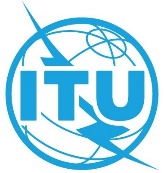 Punto del orden del día: PL 1.5Documento C21/57-S22 de febrero de 2021Original: inglésInforme del Presidente del Grupo de Trabajo del Consejo 
sobre la Protección de la Infancia en LíneaInforme del Presidente del Grupo de Trabajo del Consejo 
sobre la Protección de la Infancia en LíneaRESULTADO DE LA DECIMOSÉPTIMA REUNIÓN DEL GRUPO DE TRABAJO DEL CONSEJO SOBRE LA PROTECCIÓN DE LA INFANCIA EN LÍNEARESULTADO DE LA DECIMOSÉPTIMA REUNIÓN DEL GRUPO DE TRABAJO DEL CONSEJO SOBRE LA PROTECCIÓN DE LA INFANCIA EN LÍNEAResumenEn el presente Informe se resumen los principales resultados obtenidos en la decimoséptima reunión del Grupo de Trabajo del Consejo sobre la Protección 
de la Infancia en Línea (GTC-PIeL), celebrada el 26 de enero de 2021, de conformidad con la Resolución 1306 del Consejo y la Resolución 179 (Rev. Dubái, 2018) de la Conferencia de Plenipotenciarios de la UIT.Acción solicitadaSe invita al Consejo a tomar nota del presente Informe.____________ReferenciasC20/57